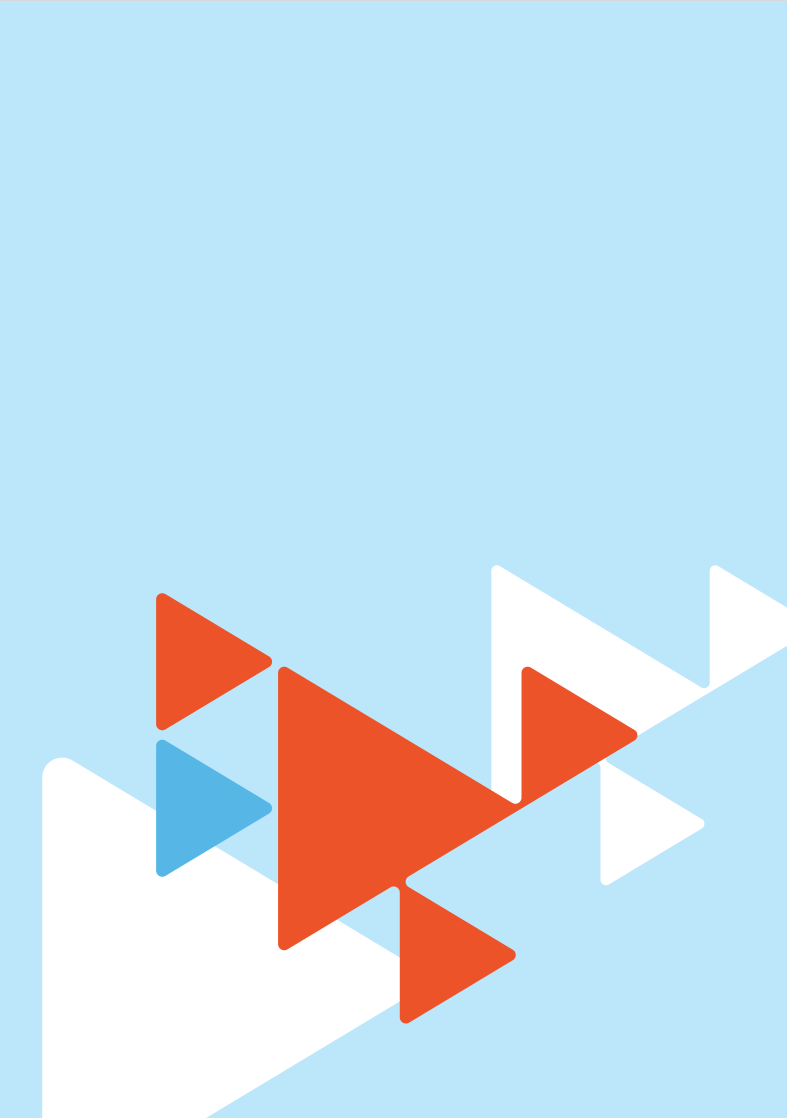 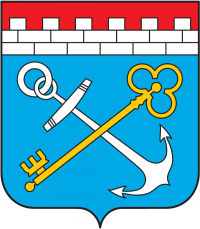 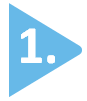 Информация о развитии рынка трудаЛенинградской области 	В ноябре 2022 года на рынке труда Ленинградской области наблюдалась стабильная ситуация.Гражданами, обратившимися в службу занятости населения подано 4676 заявлений о предоставлении государственных услуг (в ноябре 2021 года 7177 заявлений)  (далее – госуслуга) (таблица 1).   Обратились за госуслугой по: - содействию в поиске подходящей работы – 2259 человек (каждый второй,             из числа граждан, подавших заявление о предоставлении госуслуг), на 741 человека меньше, чем в ноябре 2021 года (3000 человек); - профессиональной ориентации – 1391 человек.Безработными признаны 980 человек (таблица 3), на 172 человека меньше, чем в ноябре 2021 года (1152 человека), которым назначена социальная выплата                  в виде пособия по безработице (таблица 4).С регистрационного учета сняты по различным причинам 2322 человека                 (в ноябре 2021 года 4991 человек), из числа граждан, обратившихся  в целях поиска подходящей работы, в т.ч. 1224 безработных гражданина (в ноябре 2021 года 1472 человека). При содействии службы занятости населения трудоустроено на все виды работ 1195 человек (таблица 5), из них: 708 человек (59%) безработные граждане, 487 человек (41%) ищущие работу граждане, в том числе в период до признания их безработными, т.е. в течение нескольких дней. В январе-ноябре 2022 года служба занятости населения работала:- с 69500 гражданами подавшими заявление о предоставлении госуслуг,                   из них: каждый второй гражданин обратился за содействием в поиске подходящей работы – 32375 человек;- трудоустроено при содействии службы занятости на все виды работ                    17030 человек;-  получили госуслугу по профориентации 26423 гражданина;- по направлению органов службы занятости приступило к обучению                   1526 безработных граждан, завершили – 1296 человек;- по заявкам работодателей на опережающее обучение направлен                          651 работник из 13 предприятий, завершили обучение - 588 человек;- пособие по безработице назначено 11743 безработным гражданам; - эффективность трудоустройства граждан (отношение трудоустроенных граждан к ищущим работу гражданам обратившимся в службу занятости населения) – 53%.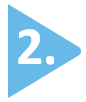 Спрос на рабочую силуНа 1 декабря 2022 года текущий спрос на рабочую силу составил                      46070 единиц, что на 466 единиц меньше, чем в начале ноября 2022 года 
(46536 единиц).Вакансии представлены по 1174 наименованиям профессий и специальностям от 2405 работодателей, 34667 вакансий (75%) по рабочим профессиям,                             11403 вакансии (25%) относятся к специальностям инженерно-технических работников и служащих.   Из действующих на отчетную дату вакансий (46070 единиц):- 27084 единицы от 19 организаций, участвующих в мероприятиях 
по привлечению иностранной рабочей силы, наибольшее число вакансий 
(25365 единиц) представлено работодателями Кингисеппского муниципального района (прием на работу российских граждан - жителей региона, безусловно, 
в приоритетном порядке);- 537 единиц заявлены под формирование кадрового резерва предприятий – перспективная потребность рабочей силы. Наибольшую потребность в кадрах испытывали сферы: строительство, обрабатывающие производства, государственное управление и обеспечение военной безопасности; социальное обеспечение, торговля оптовая и розничная; ремонт автотранспортных средств и мотоциклов, деятельность в области здравоохранения    и социальных услуг, транспортировка и хранение. Текущий спрос на рабочую силу по сравнению с началом октябрем увеличился в сферах: государственное управление и обеспечение военной безопасности;  социальное     обеспечение,      деятельность     административная      и сопутствующие дополнительные услуги, строительство, водоснабжение, организация сбора и утилизация отходов, деятельность по ликвидации загрязнений, деятельность    профессиональная,    научная    и    техническая,    транспортировка   и хранение.Сократился в сферах: обрабатывающие производства, деятельность в области здравоохранения и социальных услуг, добыча полезных ископаемых, деятельность             в области культуры, спорта, организации досуга и развлечений, торговля оптовая               и розничная; ремонт автотранспортных средств и мотоциклов, образование, деятельность по операциям с недвижимым имуществом, деятельность финансовая            и страховая, обеспечение электрической энергией, газом и паром; кондиционирование воздуха, деятельность гостиниц и предприятий общественного питания, сельское, лесное хозяйство, охота, рыболовство и рыбоводство, деятельность домашних хозяйств как работодателей; недифференцированная деятельность частных домашних хозяйств по производству товаров и оказанию услуг для собственного потребления, деятельность в области информации и связи.Наиболее востребованные рабочие профессии предприятий, 
не заинтересованных в привлечении иностранной рабочей силы: водитель (автомобиля, погрузчика, автобуса) – 1151 вакансия;слесарь (ремонтник, по ремонту автомобилей, сантехник, сборщик, 
по ремонту подвижного состава и др.) – 1133 вакансии;охранник (сторож, стрелок) – 750 вакансий;оператор (станков с ПУ, котельной, ленточного оборудования, конвейерной линии оборудования, автоматических и полуавтоматических линий станков                       и установок и др.) – 649 вакансий;уборщик (производственных и служебных помещений, территорий, мусоропроводов и др.) – 634 вакансии; подсобный рабочий – 457 вакансий.Наиболее востребованные должности инженерно-технических работников                  и служащих: инженер (технолог, конструктор, по сварке, по охране труда и др.) –                     912 вакансий;врач (терапевт (педиатр) участковый, анестезиолог-реаниматолог, невролог, скорой медицинской помощи и др.) – 504 вакансии; педагог (преподаватель, учитель) (дополнительного образования, психолог, логопед, дефектолог и др.) – 438 вакансий;медицинская сестра – 359 вакансий.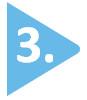 Численность безработных гражданВ ноябре 2022 года безработными признаны 980 человек, что на                           89 человек больше, чем в октябре 2022 года.К началу декабря 2022 года (по отношению к началу ноября 2022 года) число безработных граждан:сократилось в Бокситогорском, Волховском, Всеволожском, Выборгском, Кингисеппском, Кировском, Ломоносовском, Лужском, Приозерском, Сланцевском, Тихвинском, Тосненском муниципальных районах и Сосновоборском городском округе;незначительно увеличилось в Волосовском, Гатчинском, Киришском, Подпорожском муниципальных районах;не изменилось в  Лодейнопольском муниципальном районе.В моногородах численность безработных граждан: увеличилась в  г. Пикалево – до 53 человек (на 3 человека); г. Сясьстрой –             до 29 человек (на 1 человека);сократилась в  г. Сланцы – до 98 человек (на 7 человек), (таблица 3.1).Состав безработных граждан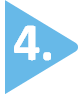 В общей численности безработных граждан, состоявших на учете в службе занятости населения, в конце ноября 2022 года (3880 человек):осуществлявших трудовую деятельность – 3643 человека (94%), из них:
по причинам прекращения трудовой деятельности:уволенные по собственному желанию – 2492 человека (68,4%);уволенные по соглашению сторон – 546 человек (15%);уволенные в связи с ликвидацией организации, либо прекращением деятельности индивидуальным предпринимателем – 300 человек (8,2%);уволенные с государственной службы – 33 человека (0,9%).Из 3880 безработных граждан:по возрасту:16-17 лет – 6 человек (0,2%);18-19 лет – 73 человека (1,9%);20-24 года – 219 человек (5,6%);25-29 лет – 307 человек (7,9%);30-34 года – 545 человек (14%);35-49 лет – 1699 человек (43,8%);50 лет и старше – 1031 человек (26,6%);по образованию:высшее образование – 1489 человек (38,4%);среднее проф. образование – 1278 человек (32,9%);	среднее общее образование – 599 человек (15,4%);основное общее образование – 456 человек (11,8%);не имеющие основного общего образования – 58 человек (1,5%);по отдельным категориям граждан:родителей, имеющих несовершеннолетних детей, всего – 1350 человек (34,8%);инвалидов – 259 человек (6,7%);граждан предпенсионного возраста – 619 человек (16%);граждан, стремящихся возобновить трудовую деятельность после длительного перерыва (более одного года), – 332 человека (8,6%);граждан, впервые ищущих работу (ранее не работавших), – 237 человек (6,1%).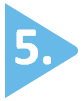 Уровень регистрируемой безработицыНа 1 декабря 2022 года уровень регистрируемой безработицы                                    в Ленинградской области имел значение 0,4% (таблица 3).При среднеобластном уровне регистрируемой безработицы в начале декабря           2022 года – 0,4%, по территориям этот показатель имел значение:                              от 0,1% в Ломоносовском муниципальном районе и Сосновоборском городском округе и до 0,7% в Тихвинском муниципальном районе. В 7 муниципальных районах Ленинградской области уровень регистрируемой безработицы несколько выше среднеобластного значения.По сравнению с началом ноября 2022 года уровень регистрируемой безработицы: сократился в Бокситогорском, Кировском, Ломоносовском, Приозерском, Тихвинском, Тосненском муниципальных районах;не изменился в Волосовском, Волховском, Всеволожском, Выборгском, Гатчинском, Кингисеппском, Киришском, Лодейнопольском, Лужском, Подпорожском, Сланцевском, муниципальных районах и Сосновоборском городском округе.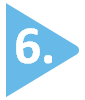 Социальное партнерство в сфере трудаНа 1 декабря 2022 года в Ленинградской области действовали                                 1020 уведомительно зарегистрированных коллективных договора, которыми охвачено 182,7 тыс. работающих граждан.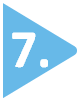 Государственное управление охраной трудаВ ноябре 2022 года представители комитета приняли участие в работе комиссий по расследованию несчастных случаев в 3 организациях Ленинградской области, из них: со смертельным исходом – в одной организации, с тяжелым исходом – в двух организациях.30 ноября 2022 года стартовал первый Всероссийский конгресс по охране труда (далее – конгресс). На его площадке прошли дискуссии с регионами, представителями Министерства труда и социальной защиты населения РФ.В конгрессе приняли участие 39 регионов, включая коллег из новых субъектов Российской Федерации — Луганской Народной Республики и Запорожской области.Главная цель встречи - формирование единообразной политики в сфере охраны труда, улучшение условий работы и минимизации травмоопастности на предприятиях России.Всероссийский конгресс по охране труда организован Правительством Ленинградской области совместно с Министерством труда и социальной защиты Российской Федерации.Необходимо отметить, что в рамках популяризации охраны труда 
на территории Ленинградской области в официальном информационном Telegram-канале «Трудовые будни» (https://t.me/Tb_47) на постоянной основе публикуется информация по вопросам трудового законодательства.Справочно: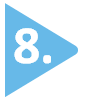 По последним данным Петростата,  в среднем за январь - сентябрь 2022 года,                         в Ленинградской области уровень безработицы (по методологии МОТ) – 3,3%, численность безработных – 34,8 тыс. человек. Средняя заработная плата по Ленинградской области в сентябре 2022 года               (по последним данным Петростата) – 56 586 руб.Средний размер пособия по безработице в ноябре 2022 года 7591,73 руб.Величина прожиточного минимума для трудоспособного населения 
на 2022 год – 15324 руб. Размер минимальной заработной платы в Ленинградской области с 1 июня 2022 года – 15950 руб.ЧИСЛЕННОСТЬ ГРАЖДАН, ОБРАТИВШИХСЯ ЗА ПРЕДОСТАВЛЕНИЕМ ГОСУДАРСТВЕННЫХ УСЛУГТаблица 1ИНФОРМАЦИЯ ПО МОНОГОРОДАМ ЛЕНИНГРАДСКОЙ ОБЛАСТИТаблица 3.1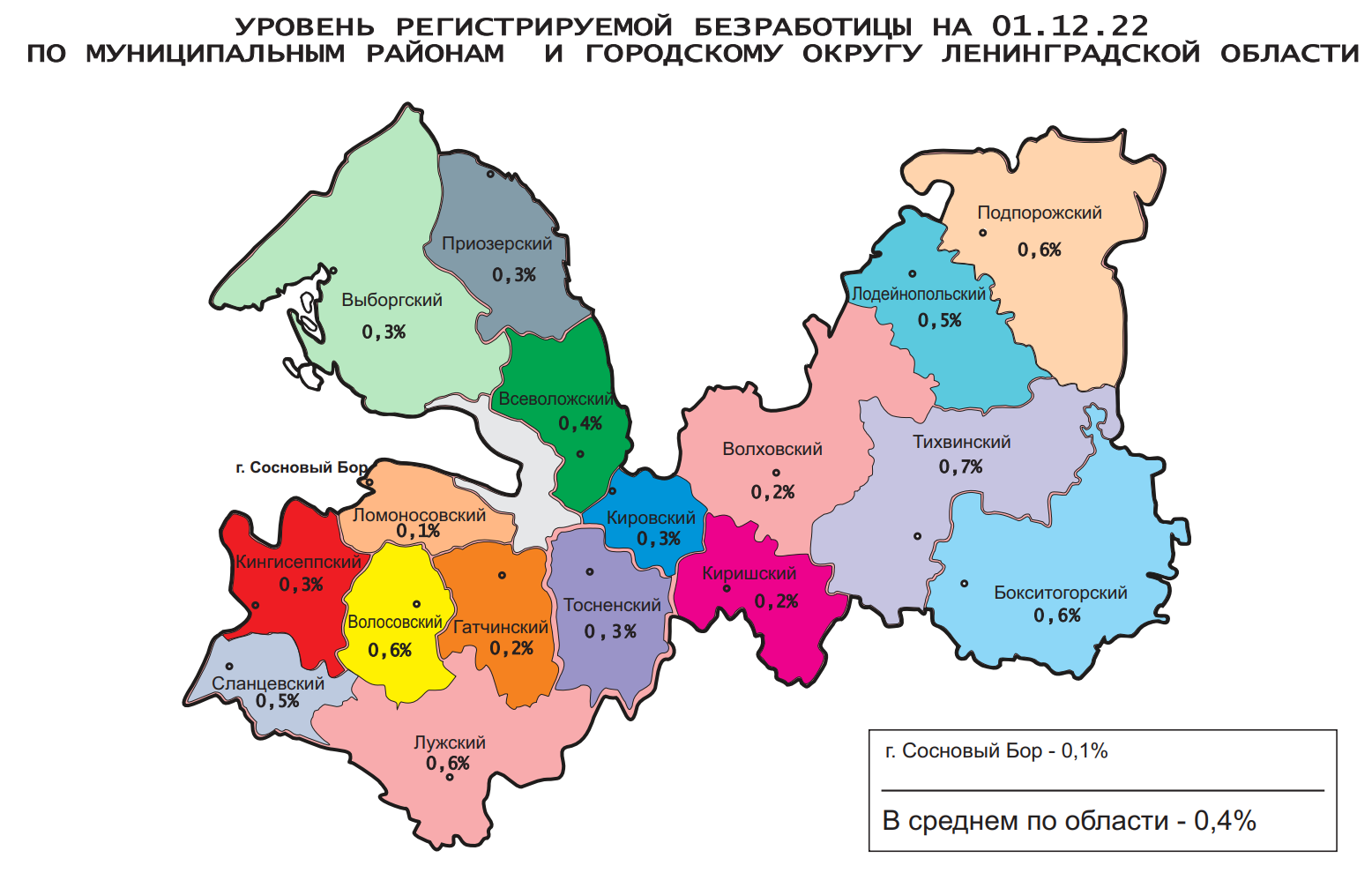 Комитет по труду и занятости населения Ленинградской области (www.job.lenobl.ru). Отдел анализа рынка труда, информации и программ занятостиСанкт-Петербург, Трамвайный пр., д.12, корп.2. Телефон: (812) 539-49-11, факс: (812) 539-47-40. Эл. почта: ktzn_lo@lenreg.ru.Общероссийская база вакансий «Работа в России»: https://trudvsem.ru; Роструд: www.rostrud.infoНиже среднеобластного 
(менее 0,4%)Ниже среднеобластного 
(менее 0,4%)Ниже среднеобластного 
(менее 0,4%)Выше среднеобластного (более 0,4%)Выше среднеобластного (более 0,4%)Выше среднеобластного (более 0,4%)№п/пМуниципальныерайоны,городской округУровеньрег. безработицы, %№п/пМуниципальныерайоныУровеньрег. безработицы, %1.Сосновоборский г.о.   0,11.Лодейнопольский0,52.Ломоносовский 0,12.Сланцевский0,53.Гатчинский0,23.Подпорожский0,64.Киришский0,24.Волосовский0,65.Волховский 0,25.Лужский0,66.Кингисеппский 0,36.Бокситогорский0,67.Выборгский 0,37.Тихвинский0,78.Кировский0,39.Приозерский0,310.Тосненский0,311.Всеволожский0,4№МуниципальныеОктябрьОктябрьОктябрьНоябрьНоябрьНоябрьНоябрьп/прайоны, городской округКоличествоОбратились за госуслугой по: Обратились за госуслугой по: КоличествоОбратились за госуслугой по:Обратились за госуслугой по:Обратились за госуслугой по:заявлений граждан о предоставлении госуслуг, (ед.)содействию в поиске подходящей работы, (чел.)профориентации, (чел.)заявлений граждан о предоставлении госуслуг, (ед.)содействию в поиске подходящей работы, (чел.)профориентации, (чел.)гр.4:   гр.1, %АВ12346791.Бокситогорский 241106871981113382,22.Волосовский 134732726711244199,33.Волховский 1595985129773281,14.Всеволожский 1276625482101466220379,55.Выборгский 2031055622711732111,86.Гатчинский 2401585526818220111,77.Кингисеппский1768575146811383,08.Киришский 14746361876661127,29.Кировский 1431032715911132111,210.Лодейнопольский 803242874619108,811.Ломоносовский8047271284314160,012.Лужский 22684892041017890,313.Подпорожский 155399996551661,914.Приозерский 8642236737777,915.Сланцевский 9750301407210144,316.Cосновоборский г.о.10459361586915151,917.Тихвинский 229140741751531976,418.Тосненский 2241345430716424137,119.«ЦОПП «Профстандарт»604-604719- 719119,0Итого по Лен.областиИтого по Лен.области460419872008467622591391101,6ЧИСЛЕННОСТЬ ГРАЖДАН, ОБРАТИВШИХСЯ ЗА СОДЕЙСТВИЕМ В ПОИСКЕ ПОДХОДЯЩЕЙ РАБОТЫ, 
ТЕКУЩИЙ СПРОС НА РАБОЧУЮ СИЛУЧИСЛЕННОСТЬ ГРАЖДАН, ОБРАТИВШИХСЯ ЗА СОДЕЙСТВИЕМ В ПОИСКЕ ПОДХОДЯЩЕЙ РАБОТЫ, 
ТЕКУЩИЙ СПРОС НА РАБОЧУЮ СИЛУЧИСЛЕННОСТЬ ГРАЖДАН, ОБРАТИВШИХСЯ ЗА СОДЕЙСТВИЕМ В ПОИСКЕ ПОДХОДЯЩЕЙ РАБОТЫ, 
ТЕКУЩИЙ СПРОС НА РАБОЧУЮ СИЛУЧИСЛЕННОСТЬ ГРАЖДАН, ОБРАТИВШИХСЯ ЗА СОДЕЙСТВИЕМ В ПОИСКЕ ПОДХОДЯЩЕЙ РАБОТЫ, 
ТЕКУЩИЙ СПРОС НА РАБОЧУЮ СИЛУЧИСЛЕННОСТЬ ГРАЖДАН, ОБРАТИВШИХСЯ ЗА СОДЕЙСТВИЕМ В ПОИСКЕ ПОДХОДЯЩЕЙ РАБОТЫ, 
ТЕКУЩИЙ СПРОС НА РАБОЧУЮ СИЛУЧИСЛЕННОСТЬ ГРАЖДАН, ОБРАТИВШИХСЯ ЗА СОДЕЙСТВИЕМ В ПОИСКЕ ПОДХОДЯЩЕЙ РАБОТЫ, 
ТЕКУЩИЙ СПРОС НА РАБОЧУЮ СИЛУЧИСЛЕННОСТЬ ГРАЖДАН, ОБРАТИВШИХСЯ ЗА СОДЕЙСТВИЕМ В ПОИСКЕ ПОДХОДЯЩЕЙ РАБОТЫ, 
ТЕКУЩИЙ СПРОС НА РАБОЧУЮ СИЛУЧИСЛЕННОСТЬ ГРАЖДАН, ОБРАТИВШИХСЯ ЗА СОДЕЙСТВИЕМ В ПОИСКЕ ПОДХОДЯЩЕЙ РАБОТЫ, 
ТЕКУЩИЙ СПРОС НА РАБОЧУЮ СИЛУЧИСЛЕННОСТЬ ГРАЖДАН, ОБРАТИВШИХСЯ ЗА СОДЕЙСТВИЕМ В ПОИСКЕ ПОДХОДЯЩЕЙ РАБОТЫ, 
ТЕКУЩИЙ СПРОС НА РАБОЧУЮ СИЛУЧИСЛЕННОСТЬ ГРАЖДАН, ОБРАТИВШИХСЯ ЗА СОДЕЙСТВИЕМ В ПОИСКЕ ПОДХОДЯЩЕЙ РАБОТЫ, 
ТЕКУЩИЙ СПРОС НА РАБОЧУЮ СИЛУЧИСЛЕННОСТЬ ГРАЖДАН, ОБРАТИВШИХСЯ ЗА СОДЕЙСТВИЕМ В ПОИСКЕ ПОДХОДЯЩЕЙ РАБОТЫ, 
ТЕКУЩИЙ СПРОС НА РАБОЧУЮ СИЛУЧИСЛЕННОСТЬ ГРАЖДАН, ОБРАТИВШИХСЯ ЗА СОДЕЙСТВИЕМ В ПОИСКЕ ПОДХОДЯЩЕЙ РАБОТЫ, 
ТЕКУЩИЙ СПРОС НА РАБОЧУЮ СИЛУЧИСЛЕННОСТЬ ГРАЖДАН, ОБРАТИВШИХСЯ ЗА СОДЕЙСТВИЕМ В ПОИСКЕ ПОДХОДЯЩЕЙ РАБОТЫ, 
ТЕКУЩИЙ СПРОС НА РАБОЧУЮ СИЛУЧИСЛЕННОСТЬ ГРАЖДАН, ОБРАТИВШИХСЯ ЗА СОДЕЙСТВИЕМ В ПОИСКЕ ПОДХОДЯЩЕЙ РАБОТЫ, 
ТЕКУЩИЙ СПРОС НА РАБОЧУЮ СИЛУЧИСЛЕННОСТЬ ГРАЖДАН, ОБРАТИВШИХСЯ ЗА СОДЕЙСТВИЕМ В ПОИСКЕ ПОДХОДЯЩЕЙ РАБОТЫ, 
ТЕКУЩИЙ СПРОС НА РАБОЧУЮ СИЛУЧИСЛЕННОСТЬ ГРАЖДАН, ОБРАТИВШИХСЯ ЗА СОДЕЙСТВИЕМ В ПОИСКЕ ПОДХОДЯЩЕЙ РАБОТЫ, 
ТЕКУЩИЙ СПРОС НА РАБОЧУЮ СИЛУЧИСЛЕННОСТЬ ГРАЖДАН, ОБРАТИВШИХСЯ ЗА СОДЕЙСТВИЕМ В ПОИСКЕ ПОДХОДЯЩЕЙ РАБОТЫ, 
ТЕКУЩИЙ СПРОС НА РАБОЧУЮ СИЛУЧИСЛЕННОСТЬ ГРАЖДАН, ОБРАТИВШИХСЯ ЗА СОДЕЙСТВИЕМ В ПОИСКЕ ПОДХОДЯЩЕЙ РАБОТЫ, 
ТЕКУЩИЙ СПРОС НА РАБОЧУЮ СИЛУТаблица 2Таблица 2Таблица 2Таблица 2Таблица 2№МуниципальныеЧисленность граждан, обратившихся за содействием в поиске подходящей работы:Численность граждан, обратившихся за содействием в поиске подходящей работы:Численность граждан, обратившихся за содействием в поиске подходящей работы:Численность граждан, обратившихся за содействием в поиске подходящей работы:Численность граждан, обратившихся за содействием в поиске подходящей работы:Численность граждан, обратившихся за содействием в поиске подходящей работы:Численность граждан, обратившихся за содействием в поиске подходящей работы:Численность граждан, обратившихся за содействием в поиске подходящей работы:Численность граждан, обратившихся за содействием в поиске подходящей работы:Численность граждан, обратившихся за содействием в поиске подходящей работы:Численность граждан, обратившихся за содействием в поиске подходящей работы:Текущий спрос на рабочуюТекущий спрос на рабочуюТекущий спрос на рабочуюТекущий спрос на рабочуюТекущий спрос на рабочуюп/прайоны, городской округ Поставлено на учет, (чел.)Поставлено на учет, (чел.)Поставлено на учет, (чел.)Поставлено на учет, (чел.)Поставлено на учет, (чел.)Поставлено на учет, (чел.)Состоит на учете, (чел.)Состоит на учете, (чел.)Состоит на учете, (чел.)Состоит на учете, (чел.)Состоит на учете, (чел.)силу (вакансии), (ед.)силу (вакансии), (ед.)силу (вакансии), (ед.)силу (вакансии), (ед.)силу (вакансии), (ед.)октябрьоктябрьноябрьноябрьгр.2:гр.1,%гр.2:гр.1,%01.11.202201.11.202201.12.202201.12.2022гр.5:гр.4,%01.11.202201.11.202201.12.2022гр.8:гр.7,%гр.8:гр.7,%АB11223344556778991.Бокситогорский 106106111111104,7104,723623621121189,443243236584,52.Волосовский 7373112112153,4153,4191191211211110,5625625654104,63.Волховский 59597777130,5130,5174174185185106,314451445128388,84.Всеволожский 625625662662105,9105,91536153615491549100,8498849885061101,55.Выборгский 105105117117111,4111,441041038638694,190390360466,96.Гатчинский 158158182182115,2115,2395395416416105,3158015801615102,27.Кингисеппский 8585818195,395,319319319119199,027070270702699899,78.Киришский 46466666143,5143,5119119120120100,8458458500109,29.Кировский 103103111111107,8107,8261261268268102,780680678897,810.Лодейнопольский 32324646143,8143,8108108111111102,833833832696,411.Ломоносовский4747434391,591,512912911411488,4158615861600100,912.Лужский 8484101101120,2120,2292292294294100,7643643717111,513.Подпорожский 39395555141,0141,0137137144144105,1173173194112,114.Приозерский 4242373788,188,115215213313387,588888885996,715.Сланцевский 50507272144,0144,0151151161161106,636136134395,016.Cосновоборский г.о.59596969116,9116,99898848485,7137013701398102,017.Тихвинский 140140153153109,3109,336536532332388,511701170106290,818.Тосненский 134134164164122,4122,440140138838896,8170017001703100,2Итого по Ленинградской областиИтого по Ленинградской области1987198722592259113,7113,7534853485289528998,946536465364607099,0БЕЗРАБОТНЫЕ, УРОВЕНЬ РЕГИСТРИРУЕМОЙ БЕЗРАБОТИЦЫБЕЗРАБОТНЫЕ, УРОВЕНЬ РЕГИСТРИРУЕМОЙ БЕЗРАБОТИЦЫБЕЗРАБОТНЫЕ, УРОВЕНЬ РЕГИСТРИРУЕМОЙ БЕЗРАБОТИЦЫБЕЗРАБОТНЫЕ, УРОВЕНЬ РЕГИСТРИРУЕМОЙ БЕЗРАБОТИЦЫБЕЗРАБОТНЫЕ, УРОВЕНЬ РЕГИСТРИРУЕМОЙ БЕЗРАБОТИЦЫБЕЗРАБОТНЫЕ, УРОВЕНЬ РЕГИСТРИРУЕМОЙ БЕЗРАБОТИЦЫБЕЗРАБОТНЫЕ, УРОВЕНЬ РЕГИСТРИРУЕМОЙ БЕЗРАБОТИЦЫБЕЗРАБОТНЫЕ, УРОВЕНЬ РЕГИСТРИРУЕМОЙ БЕЗРАБОТИЦЫБЕЗРАБОТНЫЕ, УРОВЕНЬ РЕГИСТРИРУЕМОЙ БЕЗРАБОТИЦЫБЕЗРАБОТНЫЕ, УРОВЕНЬ РЕГИСТРИРУЕМОЙ БЕЗРАБОТИЦЫБЕЗРАБОТНЫЕ, УРОВЕНЬ РЕГИСТРИРУЕМОЙ БЕЗРАБОТИЦЫБЕЗРАБОТНЫЕ, УРОВЕНЬ РЕГИСТРИРУЕМОЙ БЕЗРАБОТИЦЫТаблица 3Таблица 3Таблица 3Таблица 3Таблица 3Таблица 3Таблица 3Таблица 3Таблица 3Таблица 3Таблица 3Таблица 3№МуниципальныеБезработные:Безработные:Безработные:Безработные:Безработные:Безработные:Безработные:Уровень регистрируемой  безработицы, (%)Уровень регистрируемой  безработицы, (%)Уровень регистрируемой  безработицы, (%)п/п районы, городской округПоставлено на учет, (чел.)Поставлено на учет, (чел.)Поставлено на учет, (чел.)Поставлено на учет, (чел.)Состоит на учете, (чел.)Состоит на учете, (чел.)Состоит на учете, (чел.)октябрьноябрьгр.2:гр1,%гр.2:гр1,%01.11.202201.12.2022гр.5:гр.4,%01.11.202201.12.2022гр.8-гр.7, п/пАB12334567891.Бокситогорский393897,418518517594,60,70,6-0,12.Волосовский3549140,0157157162103,20,60,60,03.Волховский2427112,512012011394,20,20,20,04.Всеволожский278282101,411661166108493,00,40,40,05.Выборгский6672109,136236232890,60,30,30,06.Гатчинский5679141,1265265280105,70,20,20,07.Кингисеппский3455161,814214214098,60,30,30,08.Киришский1523153,3727280111,10,20,20,09.Кировский534788,721621619891,70,40,3-0,110.Лодейнопольский1325192,3868686100,00,50,50,011.Ломоносовский99100,074746182,40,20,1-0,112.Лужский5069138,023523523097,90,60,60,013.Подпорожский2530120,0106106111104,70,60,60,014.Приозерский292482,813413411585,80,40,3-0,115.Сланцевский302686,712212211795,90,50,50,016.Cосновоборский г.о.141071,453534584,90,10,10,017.Тихвинский5052104,032832828185,70,80,7-0,118.Тосненский716388,729929927491,60,40,3-0,1Итого по Ленинградской областиИтого по Ленинградской области891980110,041224122388094,10,40,40,0№п/пМоногородаКоличество безработных граждан, чел.Количество безработных граждан, чел.Уровень регистрируемой безработицы, %Уровень регистрируемой безработицы, %Количество вакансий, ед.Количество вакансий, ед.Количество безработных на одну вакансию, чел.Количество безработных на одну вакансию, чел.01.11.202201.12.202201.11.202201.12.202201.11.202201.12.202201.11.202201.12.20221.г. Пикалево50530,50,52151610,20,32.г. Сланцы105980,60,53082890,30,33.г. Сясьстрой28290,30,31671050,20,3СОЦИАЛЬНЫЕ ВЫПЛАТЫ В ВИДЕ ПОСОБИЯ ПО БЕЗРАБОТИЦЕСОЦИАЛЬНЫЕ ВЫПЛАТЫ В ВИДЕ ПОСОБИЯ ПО БЕЗРАБОТИЦЕСОЦИАЛЬНЫЕ ВЫПЛАТЫ В ВИДЕ ПОСОБИЯ ПО БЕЗРАБОТИЦЕСОЦИАЛЬНЫЕ ВЫПЛАТЫ В ВИДЕ ПОСОБИЯ ПО БЕЗРАБОТИЦЕСОЦИАЛЬНЫЕ ВЫПЛАТЫ В ВИДЕ ПОСОБИЯ ПО БЕЗРАБОТИЦЕСОЦИАЛЬНЫЕ ВЫПЛАТЫ В ВИДЕ ПОСОБИЯ ПО БЕЗРАБОТИЦЕСОЦИАЛЬНЫЕ ВЫПЛАТЫ В ВИДЕ ПОСОБИЯ ПО БЕЗРАБОТИЦЕСОЦИАЛЬНЫЕ ВЫПЛАТЫ В ВИДЕ ПОСОБИЯ ПО БЕЗРАБОТИЦЕСОЦИАЛЬНЫЕ ВЫПЛАТЫ В ВИДЕ ПОСОБИЯ ПО БЕЗРАБОТИЦЕСОЦИАЛЬНЫЕ ВЫПЛАТЫ В ВИДЕ ПОСОБИЯ ПО БЕЗРАБОТИЦЕТаблица 4Таблица 4Таблица 4№п/пМуниципальныерайоны, городской округНазначены социальные выплаты в виде пособия по безработице, чел.Назначены социальные выплаты в виде пособия по безработице, чел.Назначены социальные выплаты в виде пособия по безработице, чел.Получали социальные выплаты в виде пособия по безработице, чел.Получали социальные выплаты в виде пособия по безработице, чел.Получали социальные выплаты в виде пособия по безработице, чел.Получали социальные выплаты в виде пособия по безработице, чел.Получали социальные выплаты в виде пособия по безработице, чел.Получали социальные выплаты в виде пособия по безработице, чел.октябрьноябрьгр.2:гр.1, %01.11.202201.12.202201.12.202201.12.2022гр.5:гр.4, %гр.5:гр.4, %АB1234555661.Бокситогорский 393897,414413613613694,494,42.Волосовский 3549140,0117117117117100,0100,03.Волховский 2427112,59686868689,689,64.Всеволожский 278282101,488183483483494,794,75.Выборгский 6672109,127927327327397,897,86.Гатчинский 5679141,1194208208208107,2107,27.Кингисеппский 3455161,8104115115115110,6110,68.Киришский 1523153,362626262100,0100,09.Кировский 534788,717014614614685,985,910.Лодейнопольский 1325192,370717171101,4101,411.Ломоносовский 99100,06143434370,570,512.Лужский 5069138,019619019019096,996,913.Подпорожский 2530120,08785858597,797,714.Приозерский 292482,811189898980,280,215.Сланцевский 302686,710598989893,393,316.Cосновоборский г.о.141071,43530303085,785,717.Тихвинский 5052104,028523423423482,182,118.Тосненский 716388,723721821821892,092,0Итого по Ленинградской областиИтого по Ленинградской области891980110,0323430353035303593,893,8ТРУДОУСТРОЙСТВО ИЩУЩИХ И БЕЗРАБОТНЫХ ГРАЖДАНТРУДОУСТРОЙСТВО ИЩУЩИХ И БЕЗРАБОТНЫХ ГРАЖДАНТРУДОУСТРОЙСТВО ИЩУЩИХ И БЕЗРАБОТНЫХ ГРАЖДАНТРУДОУСТРОЙСТВО ИЩУЩИХ И БЕЗРАБОТНЫХ ГРАЖДАНТРУДОУСТРОЙСТВО ИЩУЩИХ И БЕЗРАБОТНЫХ ГРАЖДАНТРУДОУСТРОЙСТВО ИЩУЩИХ И БЕЗРАБОТНЫХ ГРАЖДАНТРУДОУСТРОЙСТВО ИЩУЩИХ И БЕЗРАБОТНЫХ ГРАЖДАНТРУДОУСТРОЙСТВО ИЩУЩИХ И БЕЗРАБОТНЫХ ГРАЖДАНТРУДОУСТРОЙСТВО ИЩУЩИХ И БЕЗРАБОТНЫХ ГРАЖДАНТРУДОУСТРОЙСТВО ИЩУЩИХ И БЕЗРАБОТНЫХ ГРАЖДАНТаблица 5Таблица 5Таблица 5Таблица 5Таблица 5Таблица 5Таблица 5Таблица 5Таблица 5Таблица 5№МуниципальныеМуниципальныеТрудоустроено:Трудоустроено:Трудоустроено:Трудоустроено:Трудоустроено:Трудоустроено:Трудоустроено:п/прайоны, городской округ районы, городской округ всего, чел.всего, чел.всего, чел.всего, чел.в т. ч. безработных, чел.в т. ч. безработных, чел.в т. ч. безработных, чел.октябрьоктябрьноябрьгр.2:гр.1,%октябрьноябрьгр.5:гр.4,%АBB11234561.1.Бокситогорский 8686119119138,4393692,32.2.Волосовский 40406363157,51628175,03.3.Волховский 3535313188,62222100,04.4.Всеволожский 242242280280115,718117697,25.5.Выборгский 70708383118,66070116,76.6.Гатчинский 6565474772,3483470,87.7.Кингисеппский 35353939111,42736133,38.8.Киришский 33334242127,3161168,89.9.Кировский 7373676791,82545180,010.10.Лодейнопольский 15151515100,0141178,611.11.Ломоносовский 881515187,5513260,012.12.Лужский 5656424275,0504080,013.13.Подпорожский 18182323127,81119172,714.14.Приозерский 23233030130,41826144,415.15.Сланцевский 3030252583,3261765,416.16.Cосновоборский г.о.50505050100,01213108,317.17.Тихвинский 133133145145109,0716084,518.18.Тосненский 66667979119,74451115,9Итого по Ленинградской областиИтого по Ленинградской областиИтого по Ленинградской области1078107811951195110,9685708103,4